Sommarmatsedel 2017 
Älvsbyns kommun – förskola & fritidshemMed reservation för ändringar!Vecka 25					
Må 19/6	Pasta- och kycklinggratäng
Ti 20/6	Korv Stroganoff och ris		
On 21/6	Fiskpanetter med spenatsås och potatis
To 22/6	Cowboysoppa, mjukt bröd, pålägg samt frukt
                      Fritids: Kökets val
Fr	MIDSOMMARAFTONVecka 26
Må 26/6	Potatisbullar med sylt och keso, leverpastej
Ti 27/6	Laxlåda
                      Fritids: Fiskrätt och potatis
On 28/6	Köttbullar med sås och makaroner
To 29/6	Pytt i panna med rödbetor
Fr 30/6	Bogfläskgryta och potatisVecka 27
Må 3/7 	Spaghetti med köttfärssås
Ti 4/7	Fisk på grönsaksbädd och potatis	
On 5/7	Blodpudding med sylt och keso	
To 6/7	Kycklingprinskorv och potatismos
Fr 7/7	Köttsoppa med ost samt fruktVecka 28
Må 10/7	Kökets pastagratäng
Ti 11/7	Rotfruktsplättar med sylt och keso, bönsallad
On 12/7	Skinkfrestelse
To 13/7	Fiskbullar i god sås och potatis
Fr 14/7	Kycklinggryta och cous cous
Vecka 29
Må 17/7	Köttfärssoppa, mjukt bröd, pålägg samt frukt
Ti 18/7	Leverbiffar med varma grönsaker, sås och potatis
On 19/7	Kökets panerade fisk med dillsås och potatismos
To 20/7	Pasta med skinksås
Fr 21/7	Risgrynsgröt, mjukt bröd, pålägg samt fruktVecka 30
Må 24/7 	Raggmunkar med sylt och keso, leverpastej
Ti 25/7 	Lax- och fisksoppa, mjukt bröd, ost samt frukt
On 26/7	Chili con carne och ris
To 27/7 	Pytt i panna med rödbetor
Fr 28/7	Viltskavsgryta och potatismosVecka 31
Må 31/7	Köttbullar med sås och makaroner
Ti 1/8	Kyckling- och bulgurlåda med kall sås
On 2/8	Fiskpanetter med spenatsås och potatis
To 3/8	Blodpudding med sylt och keso
Fr 4/8	Kalops och potatisVecka 32
Må 7/8	Spaghetti med köttfärssås
Ti 8/8 	Fiskgratäng och potatis
On 9/8	Varmkorv och potatismos
To 10/8	Nikkaluoktasoppa, mjukt bröd, pålägg samt frukt
Fr 11/8	Grönsaksbiffar med bönsalsa och cous cous

Vecka 33
Må 14/8	Potatisbullar med sylt och keso, leverpastej
Ti 15/8	Ängamat (redd grönsakssoppa), mjukt bröd, pålägg samt frukt
                      Fritids: Mamma Mias pasta	
On 16/8	Bogfläskgryta och ris
To 17/8 	Kökets panerade fisk med remouladsås och potatis 
Fr 18/8	Tacokryddad pastagratängVecka 34
Må 21/8	Köttbullar med sås och potatis
Ti 22/8	Kycklingprinskorv och potatismos
	Vi önskar Er alla en riktigt skön sommar!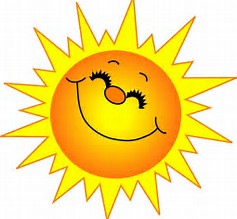 